Приложение 17 классТема: Имя существительное.Артикулируем! Свиристель свиристит свирелью.Внимание! Исправь ошибки в тексте.Рыжи кот спална кыльце. Из ноки выско чили мышта. Они стли иргать. Кот прынул к мы шатам. Они бысто ум чались в ноку. Кот тольк рот раскыл.Задание №1. Соедини слоги и прочитай сначала названия фруктов, а потом овощей.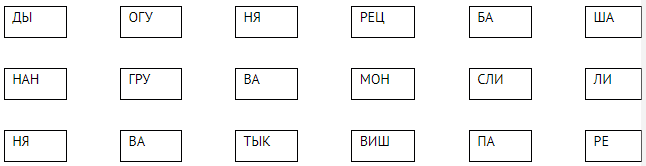 Задание №2. Прочитай предложения, вставь пропущенное.В кабинет вош	отъявлен____ задира Афонькин. У стола сиде___неугомонн          ябеда Лепёшкина. Вечно грустн          тихоня Симочкин почему- то    стоя      в углу. Приём вел        известн        врач Иванова. Заплакан_ всезнайка Птичкин о чём-то спори___ с доктором.Задание №3. Составь рассказ, используя данные слова.Утро, дождь, плащ, луч солнца, зонт, туча, лето.Задание №4. Расшифруй слова.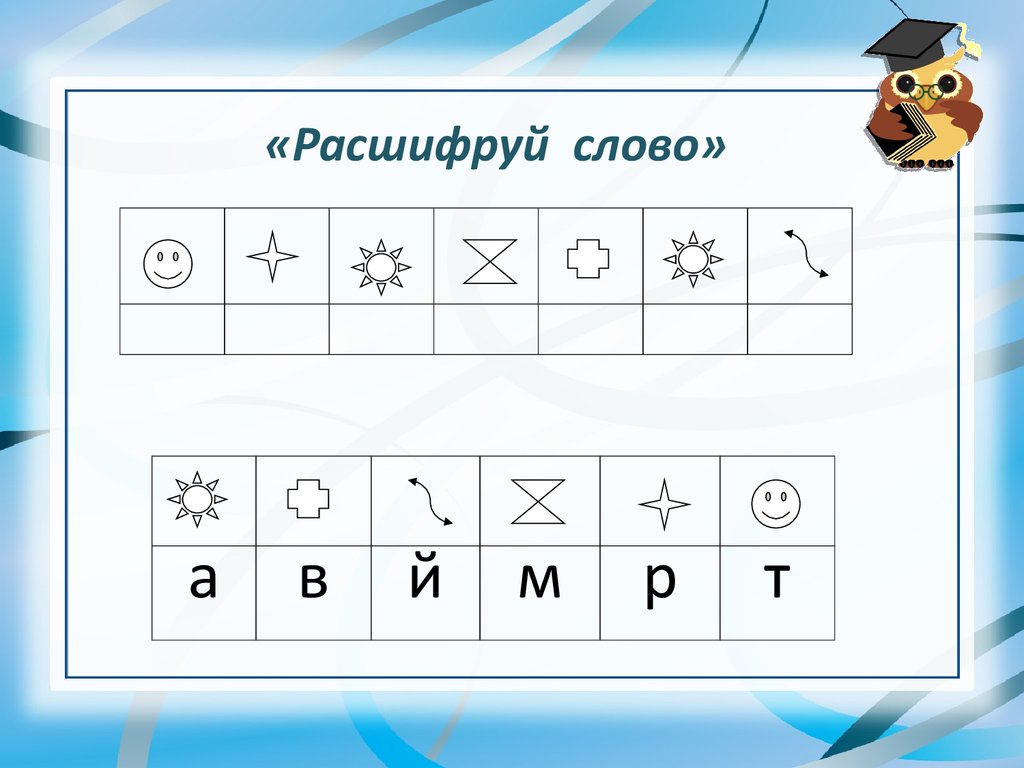 Рефлексия1. Какое задание было лёгким? Задание №	2. Какое задание было сложным? Задание №	3. Сколько ошибок сделал на занятии  	Приложение 2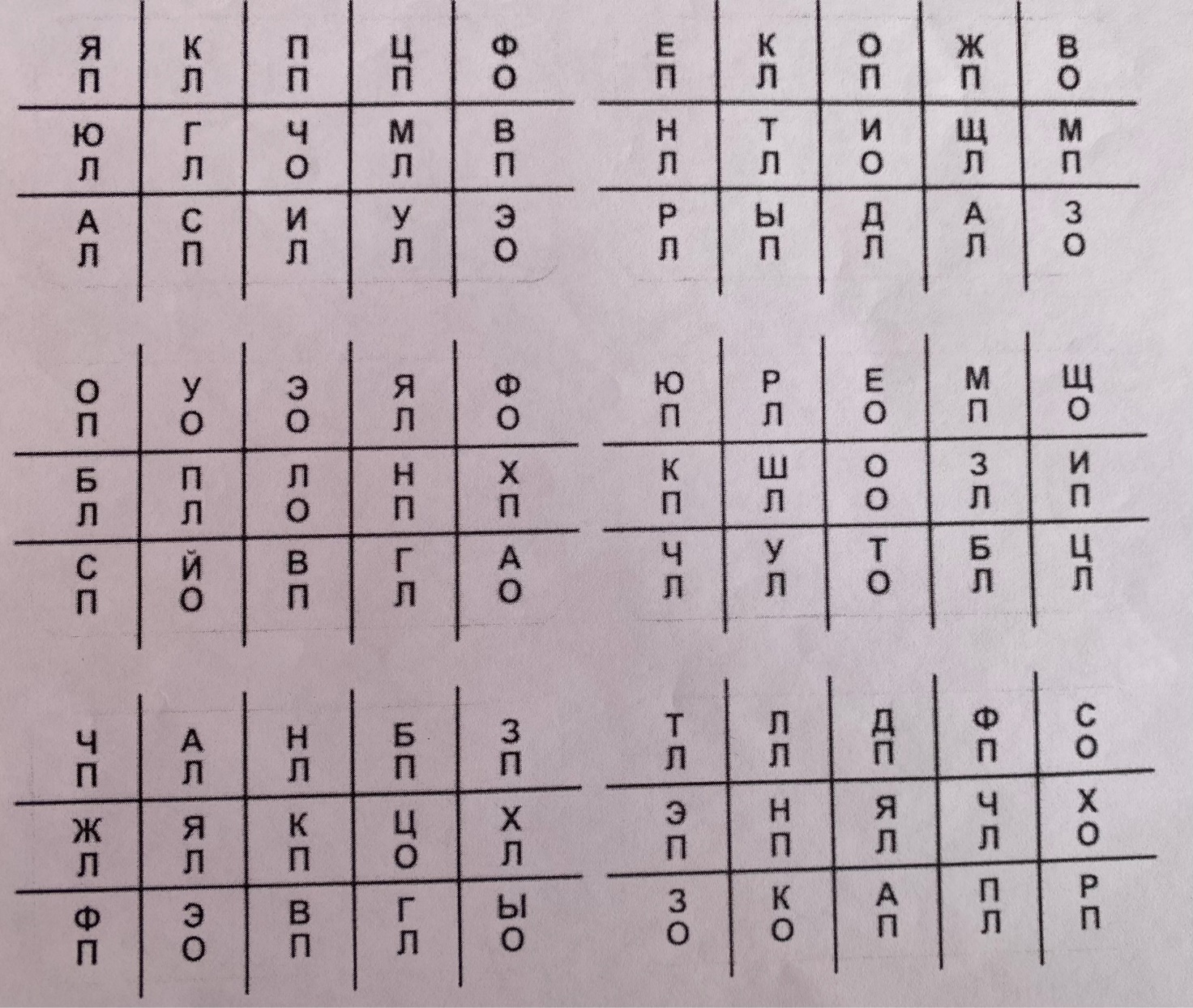 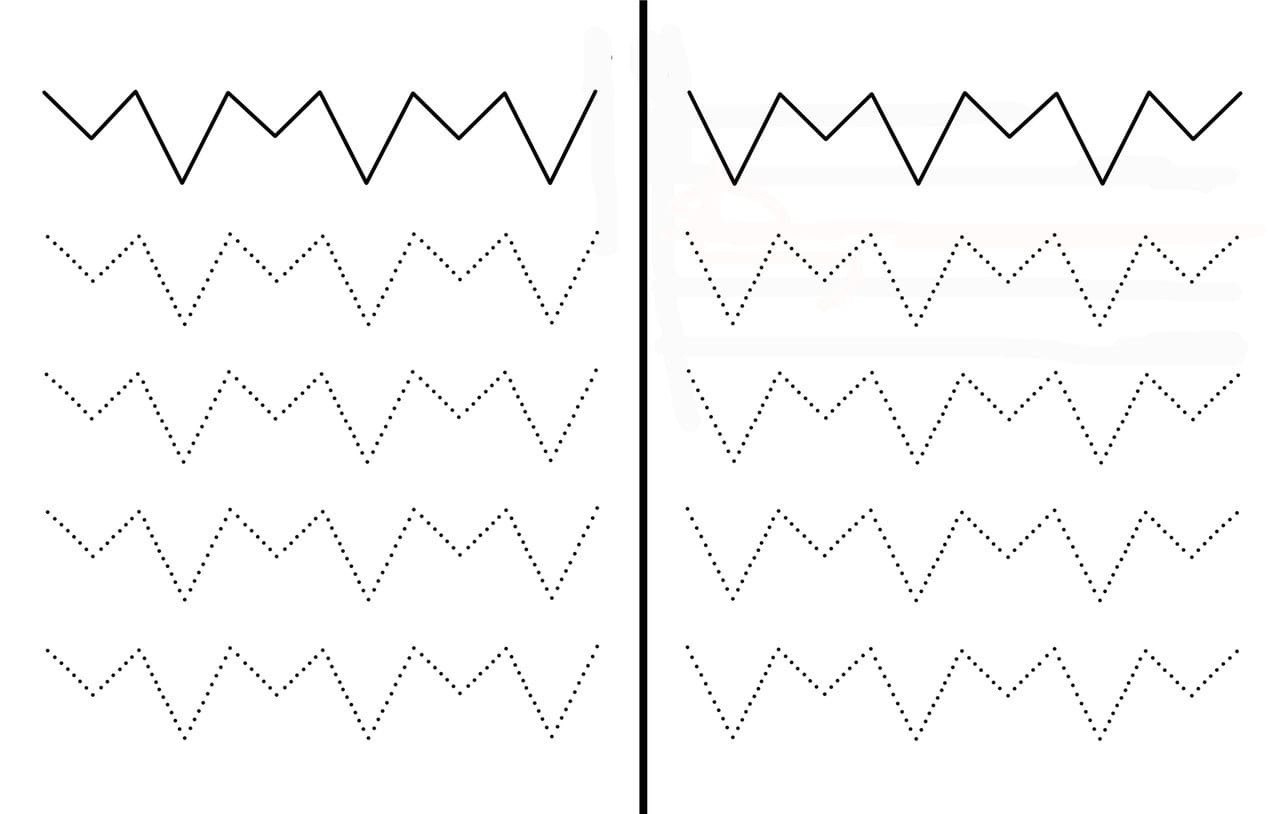 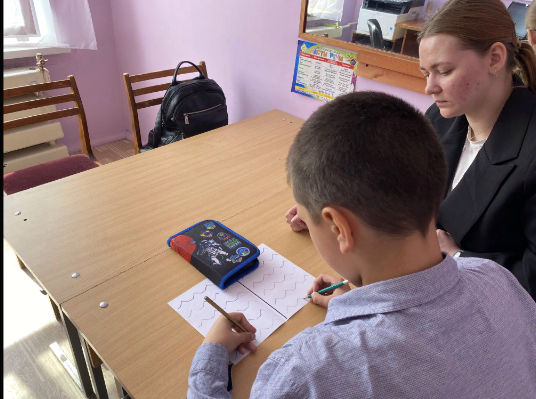 